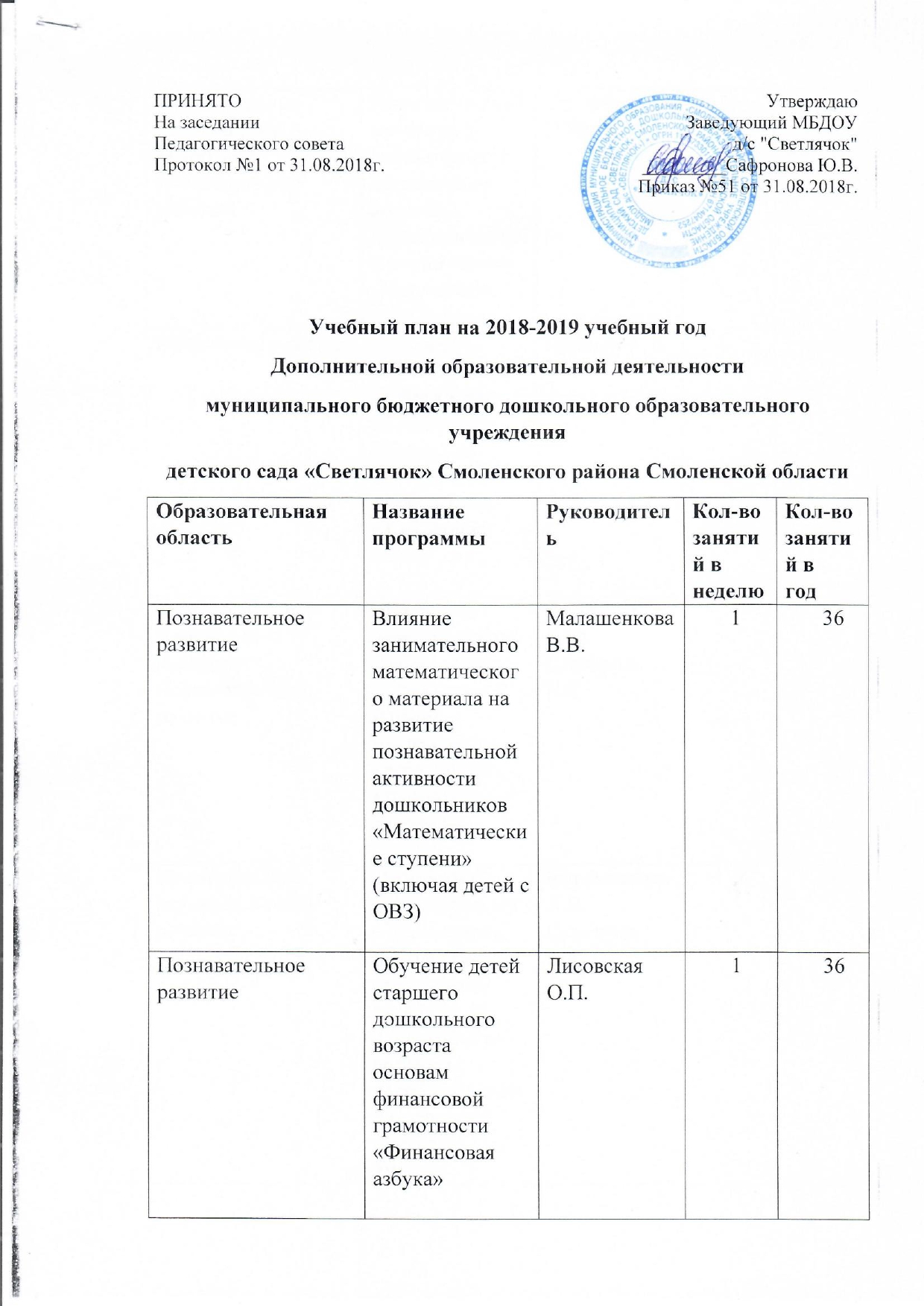 Художественно-Эстетическое развитие/ПознавательноеразвитиеРазвитие мелкой моторики у детей старшего дошкольного возраста с использованием терапии песком «Песочница»Степочкина О.Ю.       1      36Физическое развитиеПрограмма дополнительного образования по развитию творческих способностей детей 5-7 лет «Танцующие светлячки»Пронина Г.А.     1     36Художественно-Эстетическое развитие/ПознавательноеразвитиеПрограмма дополнительного образования по развитию мелкой моторики у детей 3-4 лет «Детские ладошки»Смирнова Е.Ю.Степанова В.А.       1      36Познавательноеразвитие/ Речевое развитиеПрограмма дополнительного образования по развитию речи у детей среднего дошкольного возраста с использованием логоритмики «Веселый язычок»Ефременкова А.В.Селезнева Е.А.       1      36Художественно-Эстетическое развитие/ПознавательноеразвитиеПрограмма дополнительного образования детей 5-6 лет по слушанию музыки «Музыкальная шкатулка»Елисеева Т.А.      1      36Познавательное развитие/безопасностьПрограмма дополнительного образования дошкольников по обучению правилам дорожного движения и безопасному поведению «Дорожная азбука»Протасова С.С.      1     36Познавательное развитие/развитие речиПрограмма дополнительного образования дошкольников по театрализованной деятельности «В гостях у сказки» (включая детей с ОВЗ)Свистунова М.И.1      36